Муниципальное автономное дошкольное образовательное учреждение«Центр развития ребенка – детский сад №14» г. Колпашево Томской области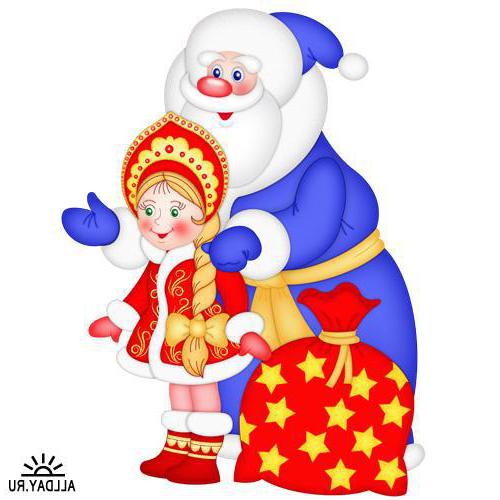 Новогодний утренник в младшей группеСолдатова Татьяна Васильевнамузыкальный руководительВ нарядно украшенный зал под музыку входят дети, идут вокруг ёлки, рассматривают её.Ведущая:Новый год пришёл сегодня.Веселится весь народ, И на праздник новогоднийДед мороз седой придёт.Новогодняя песня. Только почему-то ни Деда Мороза, ни Снегурочки долго нет. Может быть, они заблудились? (Слышится звук вьюги) Ой, какая вьюга разыгралась! Деду Морозу и Снегурочке нелегко будет найти дорогу в детский сад.Я расстроена всерьёз:Потерялся Дед Мороз!Может, знает кто-нибудь,Где, куда он держит путь?Посмотрите, ребята! Вьюга-то стихла, а к нам ветром занесло эту красивую снежинку. (С потолка спускается снежинка)Какая она нежная, какая она снежная!  (Находит внутри конверт)Здесь какое-то письмо,Прочитаю я его.  (Читает письмо)К вам на ёлку в детский садСо Снегурочкой мы шли,Налетела вьюга злая,Замела нам все пути,А потом нас закружилаИ в колодец опустила.И подпись – «Дед Мороз».Что же нам делать? Надо Деда Мороза и Снегурочку выручать! Но где колодец, куда они попали? Похоже, вот он. Попробую вытащить. А ну-ка, ребята, помогите мне.(Дети берут один конец ленточки, другой ведущий опускает в «колодец».) Дедушка Мороз, Снегурочка, держите трос, Сейчас мы вас вытащим. (Под музыку дети вытаскивают Деда Мороза и Снегурочку) Дед Мороз: Здравствуйте, дорогие дети! Здравствуйте, гости!Я поздравить очень радВсех гостей и всех ребят!Снегурочка: Здравствуйте, мои друзья!Всех вас рада видеться:И больших и маленьких,Шустрых и удаленьких!Дед Мороз: Долго-долго мы к вам шли,Пути-дороги привели.Что за ёлочка! На дивоВся сияет так красиво!Как нарядна и стройна,И высокая она!Долго я живу на светеИ немало повидал,Но такой чудесной ёлкиНикогда я не встречал.Снегурочка: Здесь, у ёлки новогоднейДетский смех звучит сегодня.Будем весело играть,Будем петь и танцевать!Хороводная песня.Снегурочка: Дедушка Мороз!Что же наша Ёлочка грустная стоит?Ни один фонарик на ёлке не горит?Дед Мороз: Для гостей, для детворыЗажгу на ёлке фонари.Ну-ка, посох: раз, два три!Ёлка – ёлочка, гори!  (Спохватывается)   Дед Мороз: Посох – то волшебный забыл, придётся за ним сходить.Снегурочка: Дедушка Мороз нам без тебя скучно будет.Дед Мороз: Ничего внученька. ( Подходит к колодцу)Вот колодец ой-ой-ойОн волшебный не простой.Ты скорее выходиВсех ребят развесели. Ау-ау, выходи!(Появляется колпак, затем погремушка, слышен хохот)Клоун: Я и ловкий и смешной, угадали кто такой?(Дети угадывают кто это)Дед Мороз: Оставайтесь, поиграйтеИ меня не забывайте.Клоун: Приглашаю поигратьИ со мной потанцевать.Танец с погремушкамиСнегурочка: Пока Дед Мороз за посохом ходитНе останусь я в долгуВас порадовать могу.Есть сюрприз и у меняРади праздничного дня. (Достаёт из «колодца» султанчики.)Снежинки – пушинки, летите ко мне,Закружимся вместе как в сказочном сне.Клоун: Я тоже хочу попробоватьВот колодец ой-ой-ой,Он волшебный, не простой (Достаёт платочек)Снегурочка: А для чего он тебе?Клоун: Буду в жмурки играть и ребят догонятьЖмурки(В ходе игры ловит входящего Деда Мороза)Дед Мороз: Вот волшебный посох мой.Клоун: Не гони меня домой.Дед Мороз: Ну, конечно, ставайся.Ну – ка, посох, раз, два, три, Зажигай свои огни.Новогодний хороводВедущий: Дедушка мороз, руки заморозь.Игра заморозь рукиСнегурочка: Ой, дедушка Мороз у ребяток руки замёрзли. Давай погреемся.«Зимняя пляска»Снегурочка: Мы с тобою подружились,Значит надо танцевать.Дед Мороз: Ну, хорошо,Только рук вы не жалейтеВеселей в ладоши бейте.Со Снегурочкой сейчасПустимся в весёлый пляс.Свободная пляскаДед Мороз: Ох, и ловко мы плясалиИ нисколько не устали.Снегурочка: Так не будем отдыхать, А продолжим мы играть.Песня – игра «Дед Мороз и дети»Дед Мороз: Я весёлый Дед МорозВам подарочки принёс.Где мешок мой, вот секрет,Справа нет и слева нет.И на ёлке нет, и под ёлкой нет.Снегурочка: И за стулом нет?Дед Мороз: И под стулом нет.Снегурочка: Дедушка Мороз, быть можетНаш колодец вам поможет?Дед Мороз: (Подходит к колодцу и берёт ведро)Мы ведёрко опускаем, что на дне сейчас узнаем(Достаёт ведро со снежками) Это ваши подарки?  (Разбрасывает)Помогите их собрать и снеговику отдать.Игра со снежкамиДед Мороз: Попробую ещё раз. Мы ведёрко опускаем, что найдём, сейчас узнаем.(Достаёт ведро с подарками)А это ваши подарки?Раздача подарков.Дед Мороз, Снегурочка и Клоун прощаются до следующего года.